                 МИНИСТЕРСТВО  ОБРАЗОВАНИЯ  И  НАУКИ  КЫРГЫЗСКОЙ  РЕСПУБЛИКИ                           ОШСКИЙ  ГОСУДАРСТВЕННЫЙ  УНИВЕРСИТЕТМедицинский факультетКафедра «Эпидемиология, микробиология с курсом  инфекционных болезней»                                                                 СИЛЛАБУС             по  дисциплине  «Принципы эпидемиологии»                 для  студентов магистрантов, обучающихся по специальности:                                         «общественное здравоохранение» Сетка часов по учебному плану Рабочая программа  составлена  на основании  ООП,               утвержденной  Ученым  Советом   ФМО   протокол  №7  от 8 июня  2016г.                                                     Составитель: д.м.н. проф.  Тайчиев И.Т.                                                                                 ОШ – 2018Сведения о преподавателяхТайчиев Имамназар Тайчиевич– д.м.н, профессор По специальности - эпидемиологияТелефон – 0777709000СИЛЛАБУСпо дисциплине «Принципы эпидемиологии»   ПРОГРАММА1. Цель дисциплины: формирование у студентов научных представлений теоретическим основам эпидемиологии, усвоение методов эпидемиологической диагностики, знаний эпидемиологической диагностики инфекционных и неинфекционных заболеваний, принципов профилактики инфекционных заболеваний, усвоение средств, используемых для профилактики инфекционных заболеваний, как в мирное время, так и военное время, и понимания значения клинической эпидемиологии как основы доказательной медициныЗадачи дисциплины:формулировать и объяснять общие законы и категории эпидемиологии, биолого-экологическую характеристику инфекционных болезней, их эпидемиологию. Использование знаний и понимания на практике: - осуществлять прогнозирование заболеваемости и алгоритм необходимых профилактических и противоэпидемических мероприятии при наиболее распространенных нозологических формах инфекционных заболеваний.формирование широко образованных и квалифицированных медицинских профессионалов владеющих навыками  профессионального  оценивать и интерпретировать результаты обследования эпидемического очага, объяснять наблюдаемые факты и явления, их причинно-следственные взаимоотношения и оценивать эффективность и качество профилактических и противоэпидемических мероприятий при ликвидации эпидемического очага, и   способных предлагать    механизмы решения  проблем в этих сферах, необходимых для приобретение профессиональной подготовки и развитие последующей практической деятельности врача.    В результате освоения дисциплины  студент должен: Знать: -  современные тенденции  и проблемы  медицинской эпидемиологии и другими отраслями медицины;- способы  обобщения, анализа, восприятия информации в сфере эпидемиологии и другими отраслями медицины;- основные закономерности и тенденции развития эпидемического процесса;- знать ключевые понятия эпидемиологии и способы их использования при решении микробиологических и профессиональных задач ;- основные современные исследования и методов в профилактике инфекционных болезней;- Теоретические основы информатики в медицинских эпидемиологических системах, использование информационных компьютерных систем и периодических изданий.- Решение клинических проблемно-ситуационных задач; самостоятельная подготовка устных реферативных докладов по программным вопросам с последующим их обсуждением.Уметь:-  выявлять основные факторы и тенденции  развития  эпидемиологии;- критически оценивать различные теоретические подходы, существующие в области эпидемиологии; -  применять теоретические знания для анализа текущих проблем эпидемиологии;-  определять источники инфекции и механизм передачи инфекционных болезней;- классифицировать инфекционных болезней оценивать проявления эпидемического процесса;-  проведение первичного эпидемиологического обследования очагов инфекционных (паразитарных) болезней;-  заполнения экстренного извещения на инфекционное заболевание; -  определять предвестников и предпосылок при инфекционных заболеваниях;-  составлять алгоритмов профилактических и противоэпидемических мероприятий в ЛПУ различного профиля;-  работать с оригинальными научными медицинскими текстами , адекватно интерпретировать медицинские тексты различной доктринальной направленности;  - пользоваться учебной, научной, научно-популярной литературой, сетью Интернет и учебным порталом для профессиональной деятельности;- собирать, перерабатывать и обобщать информацию в сфере медицинской и применять основные теоретико-методологические подходы;Владеть:- культурой врачебного мышления в сфере эпидемиологии, представлением о текущих эпидемических реалиях и вызовах глобализации;- способами эпидемиологического взаимодействия в общественной медицине, характерной наличием существенных эпидемиологических и общемедицинских различий;- навыками научных исследований   и анализа эпидемиологических проблем и процессов, связанных с эпидемиологией и другими отраслями медицины;- основными теоретико-методологическими подходами при подходе к эпидемиологии и другими отраслями медицины в сфере микробиологического прогнозирования.2. Место курса в   структуре  ООП   ВПО      Дисциплина  «Принципы эпидемиологии»   относится к дисциплинам базовой части цикла  профессиональных дисциплин (Б3), обеспечивающих теоретическую и практическую подготовку студентов в области медицины. Изучение данной дисциплины базируется на дисциплинах «введение в общественное здравоохранение», «введение в менеджмент эдравоохранения», «гигиена окружающей среды», «статистические методы изучения здоровья и здравоохранения».Пререквизиты: микробиология, экология, гигиена, эпидемиология, инфекционные болезни.Постреквизиты: Результаты обучения:  - РО1--Знает основные понятия, принципы  предмета, место и роль общественного  здоровья  и  здравоохранения, его  теоретические основы  как научной дисциплины и предмета преподавания, умеет оценить   роль и место социальных, экономических  и биологических факторов в формировании здоровья (общественного, группового, семейного, индивидуального) и организации здравоохранения (СЛК-5);- РО-5 основы взаимодействия организма человека с окружающей средой. Роль эпидемиологии в научной разработке проблемы укрепления здоровья, повышение работоспособности, продление активной жизни человека. Основные положения общей и частной эпидемиологии, овладение теоретическими и методическими основами профилактики инфекционных и неинфекционных заболеваний.В результате  изучения дисциплины  студент достигнет следующих результатов  обучения  (РОд),  соответствующих   ожидаемым  результатам  освоения  образовательной программы (РОоп) и  заданным  для  дисциплины компетенциям:        7. Тематический  план    дисциплины  «Принципы эпидемиологии» 1 курс  I –семестр специальность «общественное здравоохранение».9. 1. Тематический план распределения часов по видам занятий1курс 1 семестр.ЛекцииСеминарские занятия 4 курс 8 семестр.Самостоятельная  работа  студентов(СРС) 1 курс 1 семестрПравила выполнения и критерии оценок СРСОценивание уровня развития компетенций студентовВыбор темы.Составление плана.Проработка литературных источников и их анализ.Подготовка и защита.Требования к оформлению СРС:При разработке СРС рекомендуется использование 8-10 новых литературных источников (от 2000 года и выше);  в списке литературы указывается год издания, город, страна, авторы, издательство, количество страниц или страницы, название журналов, статьей, сборников, электронный адрес.  Правильно оформить библиографию.Структура СРС должна включать:Титульный лист.Введение (определение актуальности, цели и задачи).Составляется список вопросов.Составляется схема.Заключение (подводятся итоги или дается выводы по теме).Список литературы.Сроки сдачи не позже  указанной недели семестра. Критерии получения максимального балла за выполнение СРС:- сдача и защита СРС согласно графику;- составление СРС в соответствии с установленными требованиями;- способность правильно ответить на вопросы.Оценивание уровни развития компетенции студентов (1,2,3,4-е уровни).Практическое занятиеСРС, рефератыПрезентация Кроссворд РУБЕЖНЫЙ КОНТРОЛЬВремя консультаций: по расписанию кафедры.Время рубежного контроля:  9-я и 16-я неделя 3-4 семестра.Время итогового контроля: экзамен, в конце 3-4го  семестра.Рекомендации по организацию приема самостоятельной работы студентов.План работы студентов разрабатывают ППС кафедры и включают: - Формулировку целей организации самостоятельной работы;- Общие положения по планированию, организации, контролю и оценке самостоятельной работы студентов.  Лабораторные занятия (проведение микробиологических методик, оформление протоколов, обсуждение полученных результатов).  Самостоятельная работа студентов под руководством преподавателя (СРСП):дискуссия, работа с немыми схемами биохимических процессов, решение ситуационныхзадач,  работа с интерактивными обучающими программами.  Самостоятельная работа студентов – работа с литературой, подготовка презентаций тестовых заданий.Критерии и правила оценки знаний: шкала и критерии оценки знаний накаждом уровне, правила оценки всех видов занятий  в соответствии сШкала экзаменационной оценкиИтоговый контроль проводится в виде экзамена. Максимальный показатель успеваемости за итоговый контроль составляет 40 %.Итоговый показатель успеваемости по дисциплине определяется как сумма показателей успеваемости по модулям (60 %) и итогового контроля – экзамена (40 %). Максимальное значение итогового показателя составляет 100 %.Система оценки знаний студентовВ Ош ГУ используется многобальная система оценок с использованием буквенных символов, что позволяет преподавателю более гибко подойти к определению уровня знаний студентов.Шкала оценок академической успеваемости:I – оценка, выставляемая в случае, если студент не успевает по каким-либо уважительным причинам (серьезная болезнь (документально подтвержденная), поездки или участие в мероприятиях по линии университета, чрезвычайная ситуация в семье), о чем он должен сообщить преподавателю и Офис Регистрации. Оценка I выставляется преподавателем. Если студент не исправил оценку I в течении одного месяца с начала следующего семестра (исключая летний семестр), ему автоматически выставляется оценка F (не используется при вычислении GPA).Р – оценка, позволяющая студенту получить только кредиты. Оценка P ставится только по дисциплинам по выбору (не используется при вычислении GPA).FX - студент, получивший оценку FX может исправить ее в течении одного месяца с начала следующего семестра (или в летнем семестре). Право исправления оценки FX предоставляется согласно личного заявления студента в соответствии с утвержденным Офисом Регистрации графиком. Порядок и условия исправления оценки FX устанавливаются соответствующим положением. Если студент не исправил оценку FX в установленные сроки ему автоматически выставляется оценка F (не используется при вычислении GPA). F - студент, который получил оценку F, должен повторить ту жеучебную дисциплину снова, если это обязательная дисциплина. Если студент получитF вторично по обязательной для данной образовательной программы дисциплине, то он не может продолжать обучение по этой программе.W – оценка, подтверждающая отказ студента продолжить изучениеэтой дисциплины. Оценку W преподаватель может выставлять только в сроки, установленные в Академическом Календаре. Студент подписывает установленную Офисом Регистрации форму и должен повторно изучить эту дисциплину, если она является обязательный (не используется при вычислении GPA).X - оценка, которая указывает на то, что студент был отстранен с дисциплины преподавателем. Установленная форма подписывается преподавателем и руководителем программы. Студент должен повторить этот курс, если это обязательный курс. В случае, если студент получает X вторично, ему автоматически ставится F. Условия выставления оценки Х указываются в силлабусе дисциплины (не используется при вычислении GPA).По результатам промежуточной (семестровой) успеваемости студенту выставляется:количество единиц кредитов, характеризующих трудоемкость освоения дисциплины;дифференцированная оценка, характеризующая качество освоения студентом знаний, умений и навыков в рамках данной дисциплины.По результатам успеваемости рассчитывается средний балл GPA, максимальное выражение которого составляет 4,0 балла. GPA (Grade Point Average) – средневзвешенная оценка уровня учебных достижений студента. Средний балл студента рассчитывается по итогам результатов обучения в каждом семестре и по окончании обучения по формуле: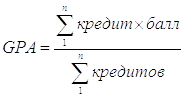 где, n – число дисциплин в семестре (за прошедший период обучения)Результаты успеваемости студента заносятся в ведомость, где проставляется текущий контроль с учетом результатов сдачи по контрольным точкам и баллы семестрового контроля.       Методика подсчета рейтинга и оформления интегральной оценки по дисциплине (оформляется в соответствии с рейтинговой системойУчебно-методическое и информационное обеспечение учебного процесса	Основная образовательная программа должна обеспечиваться учебно-методической документацией и материалами по всем учебным курсам, дисциплинам (модулям) основной образовательной программы.	Внеаудиторная работа должна сопровождаться методическим обеспечением и обоснованием времени, затрачиваемого на ее выполнение и контроль.	Реализация основных образовательных программ должна обеспечиваться доступом каждого обучающегося к базам данных и библиотечным фондам, формируемым по полному перечню дисциплин (модулей) основной образовательной программы. Во время самостоятельной подготовки студенты должны быть обеспечены доступом к сети Интернет.	Каждый студент по ООП  подготовки специалистов должен быть обеспечен не менее чем одним учебным и одним учебно-методическим печатным и/или электронным изданием по каждой дисциплине профессионального цикла, входящей в образовательную программу.	Библиотечный фонд должен быть укомплектован печатными и/или электронными изданиями основной учебной литературы по дисциплинам общенаучного и профессионального циклов.	Фонд дополнительной литературы помимо учебной должен включать официальные, справочно-библиографические и периодические издания в расчете 1-2 экземпляра на каждые 100 студентов.Для студентов должна быть обеспечена возможность оперативного обмена информацией с отечественными и зарубежными вузами, предприятиями и организациями, обеспечен доступ к современным профессиональным базам данных, информационным справочным и поисковым системам, таким как:информационно-справочные материалы Министерства здравоохранения КР;информационно-поисковая система по интеллектуальной собственности, патентам и товарным знакам;базы данных по электронным компонентам (медицинские поисковые системы - MedExplorer, MedHunt, PubMed и др.).Материально-техническое обеспечение учебного процесса	Высшее учебное заведение, реализующее основные образовательные программы подготовки специалистов, должно располагать материально-технической базой, обеспечивающее проведение всех видов лабораторной, дисциплинарной и междисциплинарной подготовки, практической и научно-исследовательской работы обучающихся, предусмотренных учебным планом вуза и соответствующее действующим санитарным и противопожарным правилам и нормам.	Минимально необходимый для реализации ООП подготовки специалистов перечень материально-технического обеспечения включает в себя:лаборатории по физике, химии, биохимии; биологической химии; биологии; физиологии; микробиологии и вирусологии,; фармакологии; патологической анатомии; патофизиологии;	При использовании электронных изданий вуз должен иметь не менее 7 компьютеров с выходом в  Интернет         Интернет на 100 обучающихся.	При использовании электронных изданий вуз должен обеспечить каждого обучающегося во время  самостоятельной подготовки рабочим местом в компьютерном классе с выходом в Интернет в соответствии с объемом изучаемых дисциплин. 	Вуз должен быть обеспечен необходимым комплектом лицензионного программного обеспечения.Оценка качества освоения ООП подготовки специалистов должна включать текущий контроль успеваемости, промежуточную аттестацию обучающихся и итоговую государственную аттестацию выпускников.График проведения модулей (текущих и рубежных контролей)Форма 1Итоговый контроль (экзамен)Шкала экзаменационной оценкиИтоговый контроль проводится в виде экзамена. Максимальный показатель успеваемости за итоговый контроль составляет 40 %.Итоговый показатель успеваемости по дисциплине определяется как сумма показателей успеваемости по модулям (60 %) и итогового контроля – экзамена (40 %). Максимальное значение итогового показателя составляет 100 %.          МОДУЛЬ №1. 	        	                                     МОДУЛЬ №2. - количество лекционных занятий: 14		- количество лекционных занятий: 4- количество практических занятий: 14	 количество практических занятий:13- количество контрольных работ: 2		- количество контрольных работ: 2Программное обеспечение:    Электронные учебники, мультимедийные слайды, ситуационные задачи, тесты.	11. Политика выставления баллов.      Студент может набирать баллы  по всем видам занятий.  Модуль1: активность  на  1 лекц. – 0,7б,  на 1сем – 1б.  Модуль2: активность на 1 лекц.- 0,63б, на 1сем.- 0,9б.  Рубежный контроль максимум 10б: наличие конспектов – 2б, тест или письменный ответ- 8б.    Выполнение СРС  - баллы отдельно  по  плану.12. Политика курса.      Недопустимо:                                              а) Опоздание и уход с занятий;                                         б) Пользование сотовыми телефонами во время занятий;                                         в) Обман и плагиат.                                         г) Несвоевременная сдача заданий. 13. Перечень вопросов и заданий,  тесты  ( в разрезе модулей)                                            13.1      Модуль1.Введение, предмет и задачи эпидемиологии.Связь эпидемиологии с другими дисциплинами.Исторический очерк становления и развития эпидемиологии.Эпидемиологический надзор как информационно-аналитическая подсистема в системе управления заболеваемостью. Основы организации профилактических мероприятий.Группировка мероприятий по направленности их действия. Определение понятия “противоэпидемическая система”. Эпидемический очаг, его структура.Противоэпидемические мероприятия.Основы организации профилактических мероприятий.Основные статистические методы, используемые в эпидемиологии Цель и задачи статического методаОбщая характеристика группы антропонозов объеденные по общности условия распространенности зоонозов. Значение зоонозных инфекций в инфекционной патологии человека. Классификация зоонозных инфекций по экологическому принципу. Определение понятия “природной очаговости”. Организация эпидемиологического и эпизоотологического надзора.Клещевой энцефалит. Общая характеристика заболевания. Эпидемиологический надзор.Бруцеллез. Общая характеристика болезни. Организация эпидемиологического надзора.Чума. Общая характеристика заболевания. Эпидемиологический надзор. Экстренная профилактика.Геморрагические лихорадки. Профилактика и борьба. Лихорадки Ласса, Марбурга, Эбола, КрымскаяСодержание и задачи военной эпидемиологии. Эпидемические последствия войны. Причины, способствующие распространению эпидемии в военное время. Особенности воинского коллектива, влияющие на возникновение и распространение инфекционных заболеваний в войсках и факторы благоприятствующие организации противоэпидемических мероприятий. Система противоэпидемических и профилактических мероприятий в войсках. Противоэпидемические барьеры и их роль в предупреждении заноса и распространения инфекционных заболеваний.Общая характеристика группы антропонозов с аэрогенным и механизмами передачи. Стадии механизма передачи. Эпидемиологические особенности инфекций, определяемые общим механизмом передачи. Степень устойчивости возбудителя. Формирование стойкого иммунитета при большинстве аэрозольных антропонозов. Особенности проявления эпидемического процесса. Роль социальных условий. Основные направления профилактики. Иммунопрофилактика- основное направление борьбы с дифтерией.Корь. Общая характеристика болезни. Современные представления о манифестности и персистентности вируса. Заразительность источников возбудителя инфекции. Причины “повзросления” инфекции. Эпидемиологический надзор. Профилактика. Вакцинопрофилактика. Первичные мероприятия в очаге. Общая характеристика болезней антропонозов с другими механизмами передачи.Проявления эпидемического процесса (распространенность, группы риска, возрастная структура, заболеваемость). Характеристика возбудителей гепатита В, С, Д и др., механизм развития , пути и факторы передачи (искусственные и естественные). Определение понятий ВИЧ-инфекция и СПИД, общая характеристика болезни, источники возбудителей,  пути выделения и передачи ВИЧ. Контингенты повышенного риска заражения. Показания для лабораторного обследования на ВИЧ-инфекцию. Эпидемиологический надзор. Профилактические и противоэпидемические мероприятия.Собеседование по контрольным вопросамМодуль 2.Общая характеристика группы антропонозов объеденные по общности условия распространенности зоонозов. Значение зоонозных инфекций в инфекционной патологии человека. Классификация зоонозных инфекций по экологическому принципу. Определение понятия “природной очаговости”. Организация эпидемиологического и эпизоотологического надзора.Клещевой энцефалит. Общая характеристика заболевания. Эпидемиологический надзор.Бруцеллез. Общая характеристика болезни. Организация эпидемиологического надзора.Чума. Общая характеристика заболевания. Эпидемиологический надзор. Экстренная профилактика.Геморрагические лихорадки. Профилактика и борьба. Лихорадки Ласса, Марбурга, Эбола, КрымскаяСодержание и задачи военной эпидемиологии. Эпидемические последствия войны. Причины, способствующие распространению эпидемии в военное время. Особенности воинского коллектива, влияющие на возникновение и распространение инфекционных заболеваний в войсках и факторы благоприятствующие организации противоэпидемических мероприятий. Система противоэпидемических и профилактических мероприятий в войсках. Противоэпидемические барьеры и их роль в предупреждении заноса и распространения инфекционных заболеваний.Основная литература:Брико Н.И. Эпидемиология: учебник. В 2 томах.  МИА, 2013, С. 832Бражников А.Ю., Брико Н.И., Кирьянова Е.В. и др. / Под Общая ред. В.И. Покровского эпидемиология с основами доказательной медицины. Руководство к практическим занятиям. Учебное пособие ГЭОТАР-Медиа, 2012, С. 496Эпидемиологическая хрестоматия. Учебное пособие Под ред.: Брико Н. И., Покровского В. И. , МИА, 2011, С. 400Кафедральная:Тайчиев И.Т.Курс лекций по эпидемиологии. Ош 2008 Дополнительная:Покровский В.И. Эволюция инфекционных болезней в России в XX веке: Руководство для врачей АМЛ /Ассоциация Медицинская Литература ЗАО, 2003,-125сБелоусова А.К.Инфекционные болезни с курсом ВИЧ-инфекции и эпидемиологии: Учебник Феникс Ростов н/Д, 2008-422с Инфекционные болезни и эпидемиология: Учебник для студентов лечебных факультетов медицинских вузов: ГЭОТАР-Медиа, 2008-534сОсновы иммунологии, эпидемиологии и профилактики инфекционных болезней: Учебное пособие для врачей: ЗАО "МП Гигиена", 2007-126сИнфекционные болезни и эпидемиология: Контрольные тестовые задания для самоподготовки. ГЭОТАР МЕДИЦИНА, 2004-142сРумянцев А.Г. Профилактика и контроль инфекционных заболеваний в первичном звене здравоохранения. Руководство для врачей. В 2-х частях.  Медпрактика-М. Москва, 2007.-202с Н.Д. Ющук, Ю.В. Мартынов. Эпидемиология: Учебное пособие. – М.: Медицина, 2003. – 448с.Федеральный закон от 30 марта 1999 г. № 2-ФЗ «О санитарно-эпидемиологическом благополучии населения».Иммунопрофилактика – 2000 (Новый справочник) / Под ред. В.К. Таточенко, Н.А. Озерецковского. – М.: «Остоженка инвест», 2000. – 176с.А.Н. Маянский. Лекции по иммунологии.-Нижний Новгород: изд-во НГМА,2005.-270с
                            «Утверждено»                        на заседании кафедры            «Эпидемиология, микробиология с курсом               инфекционных болезней»              Протокол от «___»_________2018г.              Зав.каф.______________              д.м.н.проф., Тайчиев И.ТНаименование дисциплиныОтчетностьОтчетностьОтчетностьОтчетностьОтчетностьОтчетностьОтчетностьНаименование дисциплиныВсегоАудиторные  занятияАудиторные  занятияАудиторные  занятияСРСНаименование дисциплиныВсегоАуд. зан.ЛекцияСеминарСРСНаименование дисциплиныВсегоАуд. зан.ЛекцияСеминарСРС1-сем4сем«Принципы эпидемиологии»    60ч(2 кр) 30ч (2кр)  12ч  18ч.  30чРК -2Экз.1- сем6030121830РК- 2 Экз.Код РО ООП и его форму-лировка Компетенции РО дисц. и его   формулировкаРО5 – Умеет проводить профилактические и противоэпидемиологические мероприятия, направленных на предупреждение возникновения заболеваний, диспансерного наблюдения, по формированию здорового образа жизни, сохранению и укреплению здоровья детей, подростков и взрослого населения РО5 = СЛК-5 + ПК-7 + ПК 11 + ПК 12 СЛК-5 - способен использовать методы оценки природных (в том числе, климатогеографических) и медико-социальных факторов среды в развитии болезней у детей и подростков, проводить их коррекцию;ПК-7- осуществлять профилактические мероприятия по предупреждению инфекционных, паразитарных и неинфекционных болезней, проводить санитарно просветительную работу по гигиеническим вопросам;ПК-10 - способен проводить противоэпидемические мероприятия, защиту населения в очагах особо опасных инфекций, при ухудшении радиационной обстановки и стихийных бедствиях;ПК 11 - осуществлять профилактические мероприятия по предупреждению инфекционных, паразитарных и неинфекционных болезней, проводить санитарно-просветительную работу по гигиеническим вопросам;ПК 12 - способен проводить с прикрепленным населением профилактические мероприятия по предупреждению возникновения наиболее часто встречающихся заболеваний; осуществлять общеоздоровительные мероприятия по формированию здорового образа жизни с учетом факторов риска, давать рекомендации по здоровому питании РО6 – Умеет проводить лечебно-эвакуационные мероприятия в условиях чрезвычайной ситуации и оказание врачебной помощи населению в экстремальных условиях эпидемий, в очагах массового поражения РО6 = ПК 14ПК-14  -способен проводить противоэпидемические мероприятия, защиту населения в очагах особо опасных инфекций, при ухудшении радиационной обстановки и стихийных бедствияхРО14 – Владеет навыками менеджмента в системе здравоохранения: вести учетно-отчетную документацию различного характера в амбулаторно-поликлинических и стационарных учреждениях РО14 = СЛК-3 + СЛК-4+ ПК 24СЛК-3 - способен к анализу медицинской информации, опираясь на принципы доказательной медицины;СЛК-4 - способен применять современные социально-гигиенические методики сбора и медико-статистического анализа информации о показателях здоровья детского населения;ПК 24 - способен использовать нормативную документацию, принятую в здравоохранении (законы КР, технические регламенты, международные и национальные стандарты, приказы, рекомендации, терминологию, международные системы единиц (СИ), действующие международные классификации (например, МКБ-10), и т.д., а также документацию для оценки каче-ства и эффективности работы лечебно-профилактических учреждений; №Наименованиеразделов дисциплины  Аудитор.  занятия  Аудитор.  занятия№Наименованиеразделов дисциплины       ВсегоЛекцииПр.семинар СРС                       I-семестр                        Модуль 1.1Предмет, структура, задачи эпидемиологии, история развития82242Эпидемиологический процесс, его основные звенья 7223 3Сущность и проявление эпидемиологического процесса, его движущие силы72234 Инфекционный процесс, источник инфекции. 72235Учение о механизме передачи фазы, пути механизма передачи Восприимчивость организма. Иммунитет. Плановая иммунизация в КР. 5223                                              Итого Модуль 134 ч.8ч10ч16 ч                        Модуль 2                  6Эпидемиологический метод и его основные приемы 82247Профилактическая и противоэпидемическая работа62248Медицинская профилактическая и противоэпидемическая работа72239Санитарная охрана территории страны5223                                          Итого Модуль 2:26ч.4ч8ч14ч                                                                                                                                  ВСЕГО60ч12ч18ч30ч№ и название              темы Формы компетенции               Наименование            изучаемых вопросовчасыБал-лыЛит-раИсп.обр.зов-технНед12345678Модуль 1Тема1.  Предмет, структура, задачи эпидемиологии, история развитияРО-1СЛК-3ПК-24  План лекции:  (2 ч)1. Введение, предмет и задачи эпидемиологии.2. Связь эпидемиологии с другими дисциплинами.3. Исторический очерк становления и развития эпидемиологии.            Контрольные вопросы:1. Перечислите основные этапы в развитии эпидемиологии. 2. Перечислите  заслуги в эпидемиологии  Л.В. Громашевского, В.Д., Белякова, Б.Л. Черкасского, Э. Дженнера, Л. Пастера, П. Рамона, И.И. Мечникова, Л.С.Ценковского, Н.Ф Гамалеи, А.А. Смородинцева,П.Ф. Здродовского, М.П. Чумакова3. Расскажите состояние инфекционной заболеваемости в мире и КР, этимология термина «эпидемиология».4. Расскажите становление эпидемиологии на ранних этапах развития медицины. Основные этапы развития медицины.5. Расскажите место эпидемиологии в системе медицинского образования, связь эпидемиологии с другими медицинскими науками6. Объясните понятие «эпидемический процесс»,  наиболее обобщенное определение эпидемического процесса как процесса возникновения и распространения7 . Объясните определение понятия «источник» и «резервуар инфекции». инфекционных болезней среди населения.8. Расскажите экосистемный и соцэкосистемный уровень эпидемического процесса.9. Расскажите эколого-эпидемиологическую классификации инфекционных болезней (антропонозы,зоонозы, сапронозы).10. Проводите оценку профилактических и лечебныхмероприятий на основе принципов доказательной медицины. 11. Расскажите понятие об инфекционной и неинфекционной эпидемиологии.12. Объясните -  человек, носитель, животные как источник инфекции. 13.  Интерпретируйте локализации возбудителя в организме человека и связь механизма передачи с локализацией возбудителя в организме хозяина. 14. Расскажите о механизмах передачи. 15. Перечислите фазы и типы  механизма передачи.16. Перечислите пути и факторы передачи. 17. Расскажите о восприимчивости населения – необходимая предпосылка для возникновения и поддержания эпидемического процесса. 18. Расскажите проявления эпидемического процесса, распределение инфекционной заболеваемости по территории. 19. Перечислите эпидемий по особенностям развития во времени , по территориальному признаку, по механизму развития.Методы и формы проверки знаний:Опрос.Собеседование по контрольным вопросам20,6Основная: 1,2, 3, 4.  Дополнительная : 1, 2, 3, 4Лекционные демонстрации, использование ТСО, ЭВМ, ИКТ, новых инноваций и т.д.1-яТема2.  Эпидемиологический процесс, его основные звенья РО-1СЛК-3ПК-24  План лекции:  (2 ч)Эпидемиологический надзор как информационно-аналитическая подсистема в системе управления заболеваемостью. Основы организации профилактических мероприятий.Группировка мероприятий по направленности их действия. Определение понятия “противоэпидемическая система”.              Контрольные вопросы:Расскажите эпидемиологический надзор как информационно-аналитическая подсистема в системе управления заболеваемостью. Перечислите  противоэпидемические мероприятияРасскажите клинико-диагностические, изоляционные,  лечебные мероприятия Расскажите мероприятий, направленные на источник (резервуар) инфекции при антропонозах, зоонозах, сапронозах.Расскажите ветеринарно-санитарные и дератизационные мероприятия при зоонозах.Расскажите режимно- ограничительные мероприятия (разобщение, обсервация, карантин) мероприятия при антропонозахРасскажите мероприятий направленных на разрыв механизма передачи: санитарно-гигиенические, дезинфекционные и дезинсекционныеРасскажите мероприятий, направленные на разрыв механизма передачи.Расскажите мероприятий, направление на восприимчивый коллектив.Расскажите мероприятий направленных на повышение специфического иммунитета у населенияОбсудите основы организации противоэпидемической работы Перечислите уровни профилактики. Дифференцируйте первичной, вторичной, третичной профилактики. Обсудите роль стационаров различного профиля в профилактике инфекционных и неинфекционных заболеваний.Методы и формы проверки знаний:Опрос.Собеседование по контрольным вопросам20,6Основная: 1,2, 3, 4.  Дополнительная : 1, 2, 3, 4Лекционные демонстрации, использование ТСО, ЭВМ, ИКТ, новых инноваций и т.д.2-яТема3.  Сущность и проявление эпидемиологического процесса, его движущие силыРО-1СЛК-3СЛК-4СЛК-5ПК 7ПК 10ПК 11ПК 12ПК14ПК24План лекции:  (2 ч)Эпидемический очаг, его структура.Противоэпидемические мероприятия.Основы организации профилактических мероприятий.Контрольные вопросы:Расскажите эпидемический очаг и его структуре.Расскажите проявления эпидемического процесса.Расскажите мероприятий, направленные на источник (резервуар) инфекции при антропонозах,зоонозах, сапронозах. Перечислите изоляционные мероприятия. Расскажите режимно-ограничительные мероприятия (разобщение, обсервация, карантин). Расскажите мероприятий, направленные на разрыв механизма передачи.Расскажите мероприятий, направление на восприимчивый коллектив. Перечислите уровни профилактики.Расскажите проведение санитарно-просветительной работы врачом-терапевтомсреди населения по вопросам профилактикиинфекционных и неинфекционных заболеванийМетоды и формы проверки знаний:Опрос.Собеседование по контрольным вопросам20,6Основная: 1,2, 3, 4.  Дополнительная : 1, 2, 3, 4Лекционные демонстрации, использование ТСО, ЭВМ, ИКТ, новых инноваций и т.д.3-яТема.4Инфекционный процесс, источник инфекции. РО-1СЛК-3СЛК-4СЛК-5ПК 7ПК 10ПК 11ПК 12ПК14ПК24План лекции:  (2 ч)Основные статистические методы, используемые в эпидемиологии Цель и задачи статического методаКонтрольные вопросы:Расскажите профилактические и противоэпидемические мероприятия. Расскажите мероприятий направленные на источник (резервуар) инфекции при антропонозах, зоонозах, сапронозах. Расскажите изоляционные мероприятия. Расскажите режимно - ограничительные мероприятия (разобщение, обсервация, карантин).Расскажите мероприятия, направленные на разрыв механизма передачи (дезинфекция, стерилизация, дезинфекционные камеры)..Методы и формы проверки знаний:Опрос.Собеседование по контрольным вопроса20,7Основная: 1,2, 3, 4.  Дополнительная : 1, 2, 3, 4Лекционные демонстрации, использование ТСО, ЭВМ, ИКТ, новых инноваций и т.д.4-яТК 182,5бТема 5.  Учение о механизме передачи фазы, пути механизма передачи Восприимчивость организма. Иммунитет. Плановая иммунизация в КР.РО-1СЛК-3СЛК-4СЛК-5ПК 7ПК 10ПК 11ПК 12ПК14ПК24План лекции:  (2 ч)Общая характеристика группы антропонозов с фекально-оральным механизмом передачи. Бактериальные болезни: шигеллезы, сальмонеллезы, холера, эшерихиозы, острые кишечные инфекции, вызываемые другими микроорганизмами. Вирусные болезни: ротавирусный гастроэнтерит, гастроэнтерит, энтеровирусные инфекции,  вирусный гепатит А, вирусный гепатит Е и т.д. Эколого-биологические свойства возбудителя и особенности взаимодействия с организмом человека. Факторы с различными путями передачи возбудителя инфекции. Мероприятия, направленные на источник инфекции, их потенциальная и реальная эффективность при различных инфекцияхЗначение санитарно-гигиенических мероприятий для профилактики различных инфекционных заболеваний Степень управляемости различных заболеваний санитарно-гигиеническими мероприятиями. Эпидемиологический надзор и его особенности при различных инфекционных заболеваниях Контрольные вопросы:Расскажите бактериальные болезни: шигеллезы, сальмонеллезы, холера, эшерихиозы, острые кишечные инфекции, вызываемые другими микроорганизмами. Расскажите вирусные болезни: ротавирусный гастроэнтерит, гастроэнтерит, энтеровирусные инфекции,  вирусный гепатит А, вирусный гепатит Е и т.д. Расскажите эколого-биологические свойства возбудителя и особенности взаимодействия с организмом человека, особенности возбудителя, определяющие эпидемиологическое значение. Расскажите особенности реализации фекально-орального механизма передачи. Перечислите факторы передачи (первичные, промежуточные, конечные).Расскажите водный, пищевой и контактно-бытовой пути передачи, их активность при разных кишечных антропонозах в различных социально-бытовых группах населения. Расскажите мероприятий, направленные на источник инфекции, их потенциальная и реальная эффективность при различных инфекциях. Расскажите эпидемиологическая значимость различных методов выявления источников инфекцииРасскажите значение санитарно-гигиенических мероприятий для профилактики различных инфекционных заболеваний с фекально-оральным механизмом передачи. Расскажите степень управляемости различных заболеваний санитарно-гигиеническими мероприятиями. Расскажите эпидемиологический надзор и его особенности при различных инфекционных заболеваниях с фекально оральным механизмом передачи в зависимости от степени их управляемости.Методы и формы проверки знаний:Опрос.Собеседование по контрольным вопросам20,8Основная: 1,2, 3, 4.  Дополнительная : 1, 2, 3, 4Лекционные демонстрации, использование ТСО, ЭВМ, ИКТ, новых инноваций и т.д.5-яТК 262,5бИтого         модуль 15 лек8 ч 5 б5недМодуль 2Модуль 2Модуль 2Модуль 2Модуль 2Модуль 2Модуль 2Модуль 2Тема 6.  Эпидемиологический метод и его основные приемы.РО-1СЛК-3СЛК-4СЛК-5ПК 7ПК 10ПК 11ПК 12ПК14ПК24План лекции:  (2 ч)Общая характеристика группы антропонозов с аэрогенным и механизмами передачи. Стадии механизма передачи. Эпидемиологические особенности инфекций, определяемые общим механизмом передачи. Степень устойчивости возбудителя. Формирование стойкого иммунитета при большинстве аэрозольных антропонозов. Особенности проявления эпидемического процесса. Роль социальных условий. Основные направления профилактики. Иммунопрофилактика- основное направление борьбы с дифтерией.Корь. Общая характеристика болезни. Современные представления о манифестности и персистентности вируса. Заразительность источников возбудителя инфекции. Причины “повзросления” инфекции. Эпидемиологический надзор. Профилактика. Вакцинопрофилактика. Первичные мероприятия в очаге. Контрольные вопросы:Характеризуйте группы антропонозов с аэрогенным и механизмами передачи. Перечислите стадии механизма передачи.Расскажите эпидемиологические особенности инфекций, определяемые общим механизмом передачи. Перечислите степень устойчивости возбудителя.Объясните формирование стойкого иммунитета при большинстве аэрозольных антропонозов. Расскажите основные направления профилактики.Расскажите иммунопрофилактики- основное направление борьбы с дифтерией.Расскажите общую характеристику болезни кори,  современные представления о манифестности и персистентности вируса. Интерпретируйте подострого панэнцефалита и красной волчанки. Расскажите механизм развития и проявления эпидемического процесса. Расскажите заразительность источников возбудителя инфекции. Расскажите причины “повзросления” инфекции. Методы и формы проверки знаний:Опрос.Собеседование по контрольным вопросам20,8Основная: 1,2, 3, 4.  Дополнительная : 1, 2, 3, 4Лекционные демонстрации, использование ТСО, ЭВМ, ИКТ, новых инноваций и т.д.6-яТема7.  Профилактическая и противоэпидемическая работаРО-1СЛК-3СЛК-4СЛК-5ПК 7ПК 10ПК 11ПК 12ПК14ПК24План лекции:  (2 ч) Общая характеристика болезней антропонозов с другими механизмами передачи.Проявления эпидемического процесса (распространенность, группы риска, возрастная структура, заболеваемость). Характеристика возбудителей гепатита В, С, Д и др., механизм развития , пути и факторы передачи (искусственные и естественные). Определение понятий ВИЧ-инфекция и СПИД, общая характеристика болезни, источники возбудителей,  пути выделения и передачи ВИЧ. Контингенты повышенного риска заражения. Показания для лабораторного обследования на ВИЧ-инфекцию. Эпидемиологический надзор. Профилактические и противоэпидемические мероприятия.Контрольные вопросы: Характеризуйте  болезней антропонозов с другими механизмами передачи.Расскажите проявления эпидемического процесса (распространенность, группы риска, возрастная структура, заболеваемость). Характеризуйте возбудителей гепатита В, С, Д и др. Расскажите механизм развития эпидемического процесса гепатитов с парэнтеральным механизмом передачи. Перечислите пути передачи (искусственные и естественные). Перечислите факторы передачи инфекции. Расскажите ВИЧ-инфекция и СПИД.Расскажите источники возбудителей и длительность заразного периода, пути выделения и передачи ВИЧ, контингенты повышенного риска заражения. Перечислите показания для лабораторного обследования на ВИЧ-инфекцию. Расскажите эпидемиологический надзор  по борьбе со СПИД-ом.Объясните роль лечебно-профилактической службы в проведении профилактических и противоэпидемических мероприятий.  Перечислите особенности эпидемиологии госпитальных инфекций в различных учреждениях: акушерский стационар, неонатологический стационар, хирургический стационар, реанимационное отделение. Расскажите санитарно-противоэпидемический режим лечебно-профилактических учреждений различного профиля. Методы и формы проверки знаний:Опрос.Собеседование по контрольным вопросам20,9Основная: 1,2, 3, 4.  Дополнительная : 1, 2, 3, 4Лекционные демонстрации, использование ТСО, ЭВМ, ИКТ, новых инноваций и т.д.7-яТема 8.  Медицинская профилактическая и противоэпидемическая работаРО-1СЛК-3СЛК-4СЛК-5ПК 7ПК 10ПК 11ПК 12ПК14ПК24План лекции:  (2 ч)Общая характеристика группы антропонозов объеденные по общности условия распространенности зоонозов. Значение зоонозных инфекций в инфекционной патологии человека. Классификация зоонозных инфекций по экологическому принципу. Определение понятия “природной очаговости”. Организация эпидемиологического и эпизоотологического надзора.Клещевой энцефалит. Общая характеристика заболевания. Эпидемиологический надзор.Бруцеллез. Общая характеристика болезни. Организация эпидемиологического надзора.Чума. Общая характеристика заболевания. Эпидемиологический надзор. Экстренная профилактика.Геморрагические лихорадки. Профилактика и борьба. Лихорадки Ласса, Марбурга, Эбола, КрымскаяКонтрольные вопросы:Характеризуйте группы антропонозов объеденные по общности условия распространенности зоонозов. Расскажите значение зоонозных инфекций в инфекционной патологии человека. Классифицируйте зоонозных инфекций по экологическому принципу. Объясните “природной очаговости”, полигостальность возбудителей зоонозов. Объясните организации эпидемиологического и эпизоотологического надзора.Характеризуйте клещевой энцефалит, роль иксодовых клещей в передаче возбудителя, механизм заражения людей, проявления эпидемического процесса, вакцинопрофилактика, эпидемиологический надзор.Характеризуйте бруцеллез, источники инфекции, механизм передачи, пути заражения, распространение инфекции, ветеринарно-санитарные и санитарно-гигиенические мероприятия профилактики бруцеллеза, организация эпидемиологического надзора.Характеризуйте чумы, источников и резервуаров чумного микроба, значение блох в передаче чумы, пути заражения человека, эпидемиологическая значимость больного легочной чумой. Расскажите современное эпидемиологическое ситуации чумы, санитарная охрана страны от завоза и распространения чумы, мероприятия в очагах чумы, эпидемиологический надзор, экстренная профилактика.Характеризуйте геморрагические лихорадки, механизм заражения, природные очаги на территории России, профилактика и борьба. Характеризуйте лихорадки Ласса, Марбурга, Эбола, КрымскаяМетоды и формы проверки знаний:Опрос.Собеседование по контрольным вопросам21,25Основная: 1,2, 3, 4.  Дополнительная : 1, 2, 3, 4Лекционные демонстрации, использование ТСО, ЭВМ, ИКТ, новых инноваций и т.д.8-яТема9.  Санитарная охрана территории страныРО-1СЛК-3СЛК-4СЛК-5ПК 7ПК 10ПК 11ПК 12ПК14ПК24План лекции:  (2 ч) Содержание и задачи военной эпидемиологии. Эпидемические последствия войны. Причины, способствующие распространению эпидемии в военное время. Особенности воинского коллектива, влияющие на возникновение и распространение инфекционных заболеваний в войсках и факторы благоприятствующие организации противоэпидемических мероприятий. Система противоэпидемических и профилактических мероприятий в войсках. Противоэпидемические барьеры и их роль в предупреждении заноса и распространения инфекционных заболеваний.Контрольные вопросы: Расскажите содержание и задачи военной эпидемиологии. Расскажите эпидемические последствия войны.Перечислите причины, способствующие распространению эпидемии в военное время. Объясните особенности воинского коллектива, влияющие на возникновение и распространение инфекционных заболеваний в войсках и факторы благоприятствующие организации противоэпидемических мероприятий. Расскажите системы противоэпидемических и профилактических мероприятий в войсках.Перечислите противоэпидемические барьеры и их роль в предупреждении заноса и распространения инфекционных заболеваний.Расскажите о биологической оружие и биологической войне. Интерпретируйте организации противобактериологической защиты войск.Расскажите о бактериологическом оружии противника и способов его применения, особенности бактериологического оружия, тактика применения бакоружия.Расскажите требований, предъявляемые к бакоружию.Перечислите перечень возможных агентов бактериологического оружия. Расскажите особенности течения искусственно вызванного эпидемического процесса. Расскажите о бакразведке, войсковой, армейской и фронтовая сан. и  бакразведке. Перечислите установление факта применения бакоружия и границ заражения, специфическая индикация, методы забора, транспортировки проб, идентификации возбудителей.Расскажите о обсервации, карантине, экстренной профилактике, мероприятий по бактериологической защите войск.Методы и формы проверки знаний:Опрос.Собеседование по контрольным вопросам21,25Основная: 1,2, 3, 4.  Дополнительная : 1, 2, 3, 4Лекционные демонстрации, использование ТСО, ЭВМ, ИКТ, новых инноваций и т.д.9-яТК 242,5бИтогомодуль 2Итогомодуль 2Итогомодуль 218ч5  б9-янед ВСЕГО 9лек12ч5б№ и название              темы Формы компетенции               Наименование            изучаемых вопросовчасыБал-лыЛит-раИсп.обр.зов-технНед12345678Модуль 1Тема 1. Предмет, структура, задачи эпидемиологии, история развитияРО-1СЛК-3ПК-24План:Краткая история становления эпидемиологии.Теория В.Д.Белякова и соавт. о саморегуляцииэпидемического процесса, ее основныеположения, теоретическое и практическоезначение. Социально - экологическая концепцияэпидемического процесса Б.Л. Черкасского.Экосистемный и соцэкосистемный уровеньэпидемического процесса. Эколого-эпидемиологическая классификацияинфекционных болезней (антропонозы, зоонозы, сапронозы).Оценка профилактических и лечебныхмероприятий на основе принциповдоказательной медицины. Понятие об инфекционной и неинфекционнойэпидемиологии.Контрольные вопросы:Расскажите краткую историю становленияэпидемиологии: добактериологический период,бактериологические открытия и их влияние наразвитие теории и практики эпидемиологии.Расскажите роль Л.В. Громашевского в разработке учения об эпидемическом процессе - трехвзаимосвязанных звеньях: источник возбудителя инфекции, механизм передачи и восприимчивый организм (элементарная ячейкаэпидемического процесса). Расскажите теорию В.Д. Белякова и соавт. о саморегуляции эпидемического процесса, ее основныеположения, теоретическое и практическое значение.Расскажите социально - экологическую концепцию эпидемического процесса Б.Л. Черкасского.Расскажите Экосистемный и соцэкосистемный уровень эпидемического процесса. Расскажите эколого-эпидемиологическую классификацию инфекционных болезней (антропонозы, зоонозы, сапронозы).Оцените профилактических и лечебных мероприятий на основе принципов доказательной медицины. Проанализируйте понятие об инфекционной и неинфекционной эпидемиологии.Форма проверки знаний и умений:Устный опрос, тестирование.	21,25Основная: 1,2, 3, 4.  Дополнительная : 1, 2, 3, 4Лекционные демонстрации, использование ТСО, ЭВМ, ИКТ, новых инноваций и т.д.1-яТема 2. Эпидемиологический процесс, его основные звенья РО-1СЛК-3ПК-4План:Эпидемический очаг, его структура.Противоэпидемические мероприятия.Уровни профилактики. Определение понятияпервичной, вторичной, третичнойпрофилактики. Проведение санитарно-просветительной работы врачом-терапевтомсреди населения по вопросам профилактикиинфекционных и неинфекционных заболеванийКонтрольные вопросы:Расскажите о эпидемическом очаге и его структуре.Объясните проявления эпидемического процесса.Перечислите противоэпидемические мероприятия.Расскажите мероприятий, направленные на источник (резервуар) инфекции при антропонозах,зоонозах, сапронозах. Расскажите  о изоляционные мероприятие. Расскажите режимно-ограничительные мероприятия (разобщение, обсервация, карантин). Расскажите мероприятий, направленные на разрыв механизма передачи.Расскажите мероприятий, направление на восприимчивый коллектив. Расскажите основы организации профилактических мероприятий. Перечислите уровни профилактики. Расскажите определение понятия первичной, вторичной, третичной профилактики. Интерпретируйте проведение санитарно-просветительной работы врачом-терапевтомсреди населения по вопросам профилактикиинфекционных и неинфекционных заболеванийФорма проверки знаний и умений:Устный опрос, тестирование.	21,25Основная: 1,2, 3, 4.  Дополнительная : 1, 2, 3, 4Лекционные демонстрации, использование ТСО, ЭВМ, ИКТ, новых инноваций и т.д.2-яТема 3. Сущность и проявление эпидемиологического процесса, его движущие силыРО-1СЛК-3СЛК-4СЛК-5ПК 7ПК 10ПК 11ПК 12ПК14ПК24План:Эпидемиологический надзор - подсистемасоциально- гигиенического мониторинга (СГМ). Определение понятия. Цель и задачи эпидемиологического надзора. Программы эпидемиологического надзора. Предвестники и предпосылки осложнения эпидемиологической ситуации. Роль СГМ в планировании и про-ведении оптимального комплекса противоэпидемических и профилактических мероприятий по охране здоровья населения.Контрольные вопросы:Расскажите, эпидемиологический надзор - подсистемасоциально- гигиенического мониторинга (СГМ). Расскажите цели и задачи эпидемиологического надзора. Расскажите программы эпидемиологического надзораПеречислите предвестники и предпосылки осложнения эпидемиологической ситуации. Расскажите роль СГМ в планировании и про-ведении оптимального комплекса противоэпидемических и профилактических мероприятий по охране здоровья населения.Форма проверки знаний и умений:Устный опрос, тестирование.21,25Основная: 1,2, 3, 4.  Дополнительная : 1, 2, 3, 4Лекционные демонстрации, использование ТСО, ЭВМ, ИКТ, новых инноваций и т.д.4-яТК 185Тема 4. Инфекционный процесс, источник инфекции. РО-1СЛК-3СЛК-4СЛК-5ПК 7ПК 10ПК 11ПК 12ПК14ПК24План: Санитарно- гигиенический ипротивоэпидемический режим лечебно-профилактических учреждений. Профилактика ИСМП среди медицинских работников.Содержание и организация эпидемиологического надзора за ИСМП, особенности его проведения в ЛПО. Стерилизация. Определение понятия. Предстерилизационная очистка изделиймедицинского назначения. Требования к еепроведению. Использование специальныхсредств для автоматизированной очистки.Требования к средствам очистки. Препараты, используемые для предстерилизационнойочистки, относящиеся к различным группамхимических соединений. Контрольпредстерилизационной очистки. Методы стерилизации: паровой, воздушный,радиационный, термический (глассперленовыестерилизаторы), химический (растворами игазами). Контрольные вопросы:Расскажите проведение санитарно- гигиенического ипротивоэпидемического режим лечебно-профилактических учреждениях. Расскажите проведение профилактики ИСМП среди медицинских работников.Расскажите содержание и организацияэпидемиологического надзора за ИСМП, особенности его проведения в ЛПО.Расскажите стерилизации, предстерилизационная очистка изделий медицинского назначения. Перечислите требований к проведению стерилизации, предстерилизационная очистка изделий медицинского назначенияПеречислите используемых специальныхсредств для автоматизированной очистки.Перечислите требований к средствам очистки. Перечислите препараты, используемые для предстерилизационной  очистки, относящиеся к различным группам химических соединений. Расскажите проведение контроляпредстерилизационной очистки. Перечислите методыстерилизации: паровой, воздушный,радиационный, термический (глассперленовыестерилизаторы), химический (растворами игазами). Перечислите средства для стерилизации,относящиеся к различным группам химическихсоединений и проведение контроля стерилизацииФорма проверки знаний и умений:Устный опрос, тестирование.21,7Основная: 1,2, 3, 4.  Дополнительная : 1, 2, 3, 4Лекционные демонстрации, использование ТСО, ЭВМ, ИКТ, новых инноваций и т.д.5-яТема 5. Учение о механизме передачи фазы, пути механизма передачи Восприимчивость организма. Иммунитет. Плановая иммунизация в КР.РО-1СЛК-3СЛК-4СЛК-5ПК 7ПК 10ПК 11ПК 12ПК14ПК24План:Иммунопрофилактика. Определение понятия.Работы Э. Дженнера, Л. Пастера, П. Рамона. Рольотечественных ученых И.И. Мечникова, Л.С.Ценковского, Н.Ф Гамалеи, А.А. Смородинцева,П.Ф. Здродовского, М.П. Чумакова в развитииучения об иммунопрофилактике инфекционныхболезней. Организация профилактических прививок.   Виды вакцин, сывороточные и иммуноглобулиновыепрепараты. Правовые основы иммунопрофилактики закон КР«О санитарно-эпидемиологическом благополучиинаселения», основы законодательства КР обохране здоровья граждан «Об иммунопрофилактике инфекционных болезней». Глобальная и расширенная программа иммунизации (РПИ), этапы ее реализации.Программа  «Вакцинопрофилактика».Контрольные вопросы:Расскажите иммунопрофилактику. Расскажите работы Э. Дженнера, Л. Пастера, П. Рамона. Расскажите роль отечественных ученых И.И. Мечникова, Л.С. Ценковского, Н.Ф Гамалеи, А.А. Смородинцева,П.Ф. Здродовского, М.П. Чумакова в развитии учения об иммунопрофилактике инфекционных болезней. Расскажите организации профилактическихпрививок. Расскажите про национальный календарьпрофилактических прививок как нормативныйправовой акт, регламентирующий сроки,последовательность, схему применения вакцин. Расскажите региональные календари профилактических прививок. Перечислите показаний и противопоказаний кпрививкам. Расскажите проведение активной, пассивной, и экстренной иммунизация.Перечислите виды вакцин, сывороточные и иммуноглобулиновые препараты. Перечислите требований, предъявляемые кхранению и транспортировке иммуно-биологических препаратов («холодовая цепь»).Расскажите правовые основы иммунопрофилактики закон КР «О санитарно-эпидемиологическом благополучии населения», Расскажите основы законодательства КР обохране здоровья граждан «Об иммунопрофилактике инфекционных болезней». Расскажите о глобальной и расширенной программе иммунизации (РПИ),  этапы ее реализации.Расскажите программы  «Вакцинопрофилактика».Форма проверки знаний и умений:Устный опрос, тестирование.21,25Основная: 1,2, 3, 4.  Дополнительная : 1, 2, 3, 4Лекционные демонстрации, использование ТСО, ЭВМ, ИКТ, новых инноваций и т.д.3-яТК 265Итогомодуль 110ч10 б5-яТема 6. Эпидемиологический метод и его основные приемыРО-1СЛК-3СЛК-4СЛК-5ПК 7ПК 10ПК 11ПК 12ПК14ПК24План: Эпидемиологические особенности икомплекс профилактических проводимых при ОКИ.Эпидемиологические особенности икомплекс противоэпидемических мероприятий,проводимых при ОКИ.Контрольные вопросы: Интерпретируйте эпидемиологические особенности икомплекс профилактических проводимых при ОКИ.Интерпретируйте эпидемиологические особенности икомплекс противоэпидемических мероприятий,проводимых при ОКИ.Форма проверки знаний и умений:Устный опрос, тестирование.21,6Основная: 1,2, 3, 4.  Дополнительная : 1, 2, 3, 4Лекционные демонстрации, использование ТСО, ЭВМ, ИКТ, новых инноваций и т.д.7-яТема 7. Профилактическая и противоэпидемическая работаРО-1СЛК-3СЛК-4СЛК-5ПК 7ПК 10ПК 11ПК 12ПК14ПК24План: Эпидемиологические особенности икомплекс профилактических мероприятий, проводимых при инфекциях дыхательных путей.Эпидемиологические особенности икомплекс противоэпидемических мероприятий, проводимых при инфекциях дыхательных путей.Контрольные вопросы: Расскажите эпидемиологические особенности икомплекс профилактических мероприятий, проводимых при инфекциях дыхательных путей.Расскажите эпидемиологические особенности икомплекс противоэпидемических мероприятий, проводимых при инфекциях дыхательных путей.Форма проверки знаний и умений:Устный опрос, тестирование.21,25Основная: 1,2, 3, 4.  Дополнительная : 1, 2, 3, 4Лекционные демонстрации, использование ТСО, ЭВМ, ИКТ, новых инноваций и т.д.9-яТема 9. Медицинская профилактическая и противоэпидемическая работаРО-1СЛК-3СЛК-4СЛК-5ПК 7ПК 10ПК 11ПК 12ПК14ПК24План: Профилактика профессиональногоинфицирования ВИЧ, вирусами гепатитов В, С,Д. Алгоритм обработки кожных покровов,слизистых оболочек, рабочего места припопадании ВИЧ - инфицированного материала.Профилактические и противоэпидемическиемероприятия при вирусных гепатитах В, С, Д,ВИЧ-инфекции, туберкулезе.Контрольные вопросы: Расскажите профилактику профессиональногоинфицирования ВИЧ, вирусами гепатитов В, С,Д. Расскажите алгоритм обработки кожных покровов,слизистых оболочек, рабочего места припопадании ВИЧ - инфицированного материала.Расскажите профилактические и противоэпидемические мероприятия при вирусных гепатитах В, С, Д, ВИЧ-инфекции, туберкулезе.Форма проверки знаний и умений:Устный опрос, тестирование.21,25Основная: 1,2, 3, 4.  Дополнительная : 1, 2, 3, 4Лекционные демонстрации, использование ТСО, ЭВМ, ИКТ, новых инноваций и т.д.10-яТема 13. Санитарная охрана территории страны.РО-1СЛК-3СЛК-4СЛК-5ПК 7ПК 10ПК 11ПК 12ПК14ПК24План: Содержание и задачи военной эпидемиологии. Эпидемические последствия войны. Причины, способствующие распространению эпидемии в военное время. Особенности воинского коллектива, влияющие на возникновение и распространение инфекционных заболеваний в войсках и факторы благоприятствующие организации противоэпидемических мероприятий. Система противоэпидемических и профилактических мероприятий в войсках. Противоэпидемические барьеры и их роль в предупреждении заноса и распространения инфекционных заболеваний.Контрольные вопросы: Расскажите содержание и задачи военной эпидемиологии. Расскажите эпидемические последствия войны.Расскажите причины, способствующие распространению эпидемии в военное время. Расскажите особенности воинского коллектива, влияющие на возникновение и распространение инфекционных заболеваний в войсках и факторы благоприятствующие организации противоэпидемических мероприятий. Систематизируйте противоэпидемических и профилактических мероприятий в войсках.Перечислите противоэпидемические барьеры и их роль в предупреждении заноса и распространения инфекционных заболеваний.Расскажите о биологической оружие и биологической войне. Организуйте противобактериологической защиты войск.Расскажите о бактериологическом оружии противника и способов его применения. Перечислите особенности бактериологического оружия. Перечислите пути распространения очагов. Расскажите тактику применения бакоружия.Перечислите требований, предъявляемые к бакоружию. Перечислите перечень возможных агентов бактериологического оружия. Укажите особенности течения искусственно вызванного эпидемического процесса. Расскажите о бакразведке и ее виды (войсковая, армейская и фронтовая). Расскажите установление факта применения бакоружия и границ заражения. Расскажите о проведение специфической индикации.Расскажите методы забора, транспортировки проб, идентификации возбудителей.Расскажите о проведении обсервации, наложение карантина, проведение экстренной профилактики, и мероприятие по бактериологической защите войск.Форма проверки знаний и умений:Устный опрос, тестирование.31,25Основная: 1,2, 3, 4.  Дополнительная : 1, 2, 3, 4Лекционные демонстрации, использование ТСО, ЭВМ, ИКТ, новых инноваций и т.д.14-яТК 252,5Итого  модуль 2Итого  модуль 2Итого  модуль 28ч5 б9нед ВСЕГО:18ч10б№п/п  Темы заданийЗадания на СРСК--вочасФор-ма                конт-роляБал-лыЛит- раСроксда-чи                                                       Модуль 1                                                       Модуль 1                                                       Модуль 1                                                       Модуль 1                                                       Модуль 11.Тема 1. Введение в эпидемиологию. Объясните какие цели и  задачи выполняет современная эпидемиология.Укажите связь микробиологии с другими дисциплинами.Изобразите схематически основные этапы в  развития эпидемиологии2Реферат, опрос , обсуждения0,51,2,31-я нед2Тема 1. Предмет эпидемиология ее цель, задачи, методы эпидемиологии.Объясните значение эпидемиологии в здравоохранении.Опишите проблемы современной эпидемиологии.Эпидемиология как наука о закономерностях распространения любых болезней среди населения и факторах, определяющих эти закономерности. 2Реферат, опрос , обсуждения0,51,2,31-я нед3Тема 2. Классификация ИБСоставьте иллюстративную схему по темам: механизмы и факторы передачи (пути)инфекционных заболеваний.Анализируйте механизм эпидемического очага инфекции.Алгоритм характеристики возбудителя ИБ2Реферат, опрос , обсуждения0,51,2,32-я нед4Тема 2. Эпидемиологический процесс, элементарная ячейка эпидемиологического процесса.Составьте иллюстративную схему по темам: эпидемического процессаинфекционных заболеваний.Составьте иллюстративную схему по темам: структуру эпидемического процессаАнализируйте звенья эпидемического процесса. 2Реферат, опрос , обсуждения0,51,2,32-я нед5Тема3. Плановая иммунизация в КР.Анализируйте механизм плановой иммунизации детей первого года жизниОбъясните плановая (рутинная) отчетность Составьте иллюстративную схему по темам: плановая иммунизация1Реферат, опрос , обсуждения0,51,2,33-я нед6Тема 3Организация ППЭР. Государственные меры ППЭР. Медицинские меры ППЭР, иммунитет виды иммунитета. Анализируйте механизм правовые основы иммунопрофилактики закон КР «О санитарно-эпидемиологическом благополучии населения».Анализируйте механизм основы законодательства КР обохране здоровья граждан «Об иммунопрофилактике инфекционных болезней». Анализируйте механизм глобальная и расширенная программаиммунизации (РПИ), этапы ее реализации.1Реферат, опрос , обсуждения0,51,2,33-я нед7Тема 4Организация ППЭР. Государственные меры ППЭР. Медицинские меры ППЭР, иммунитет виды иммунитета. Анализируйте механизм правовые основы иммунопрофилактики закон КР «О санитарно-эпидемиологическом благополучии населения».Анализируйте механизм основы законодательства КР обохране здоровья граждан «Об иммунопрофилактике инфекционных болезней». Анализируйте механизм глобальная и расширенная программаиммунизации (РПИ), этапы ее реализации.1Реферат, опрос , обсуждения0,51,2,34-я недТК 1112,58Тема 5 Эпидемиологический анализ и диагноз.Объясните как проводится эпидемиологический анализ.Анализируйте эпидемиологического диагноза.Анализируйте социально-экономические законы эпидемиологии.1Реферат, опрос , обсуждения0,51,2,35-я нед9Тема 5 Эпидемиологический анализ и диагноз.Составьте модель количественный эпидемиологический анализ. Объясните социально-экономический анализ в эпидемиологииСоставьте иллюстративную схему по темам: эпидемиологический анализ1Реферат, опрос , обсуждения0,51,2,35-я нед10Тема  5 Эпидемиологический анализ и диагноз.Объясните конструктивный эпидемиологический анализСоставьте иллюстративную схему по темам: эпидемиологический диагнозОцените тенденции эпидемиологического анализа1Реферат, опрос , обсуждения0,51,2,35-я нед11Тема  6 Основные статистические методы, используемые в эпидемиологииСоставьте иллюстративную схему по темам: статистические методы в эпидемиологии.Оцените корреляционно-спектральный анализ в эпидемиологии.1Реферат, опрос , обсуждения0,51,2,36-я нед12Тема  6 Основные статистические методы, используемые в эпидемиологииОбъясните основные типы эпидемиологических исследований, их сравнительная характеристика: обсервационное и экспериментальное. критерии и показатели эпидемиологического анализа: интенсивные и экстенсивные.Анализируйте особенности использования статистических стратегийАнализируйте состояние эпидемиологии на современном этапе1Реферат, опрос , обсуждения0,51,2,36-я нед13Тема  6 Основные статистические методы, используемые в эпидемиологииОбъясните основные типы и направления эпидемиологических исследований. Анализируйте статистических методов и эффективных стратегий суммирования собранной информации.1Реферат, опрос , обсуждения0,51,2,36-я нед14Тема 7 Эпидемиология и профилактика антропонозов с фекально-оральным механизмом передачи.Анализируйте клинико – эпидемиологической характеристик антропонозных заболеваний с фекально – оральным механизмом передачи.Составьте иллюстративную схему по темам: Факторы и механизмы развития эпидемического процесса при дизентерии.1Реферат, опрос , обсуждения0,51,2,37-я нед15Тема 7 Эпидемиология и профилактика антропонозов с фекально-оральным механизмом передачи.Составьте иллюстративную схему по темам: Источники возбудителей инфекции.Анализируйте механизм передачи и восприимчивость организма при дизентерии.1Реферат, опрос , обсуждения0,51,2,37-я нед16Тема 7 Эпидемиология и профилактика антропонозов с фекально-оральным механизмом передачи.Анализируйте проявления эпидемического процесса и особенности санитарно-эпидемиологического надзора при шигеллезах.Объясните профилактические и противоэпидемические мероприятия при шигеллезах.1Реферат, опрос , обсуждения0,51,2,37-я недТК 2112,5бИтого модуль 1:225Модуль 217Тема 8 Эпидемиология и профилактика антропонозов с аэрогенным и механизмами передачи.Составьте иллюстративную схему по темам: Вирусные инфекции дыхательных путей:Анализируйте острые респираторные вирусные инфекцииАнализируйте вирус гриппа А Противоэпидемические мероприятия и эпидемиологический надзор при антропонозов с аэрогенным и механизмами передачи

2Реферат, опрос , обсуждения0,51,2,39-я нед18Тема 8 Эпидемиология и профилактика антропонозов с аэрогенным и механизмами передачи.Составьте иллюстративную схему по темам:  Аэрозольный механизм передачи антропонозных возбудителейАнализируйте вирус гриппа АСоставьте иллюстративную схему по темам:  Ориентировочные подразделения населения на группы риска



2Реферат, опрос , обсуждения0,51,2,39-я нед19Тема 9 Эпидемиология и профилактика антропонозов с другими механизмами передачиАнализируйте  профессиональногоинфицирования ВИЧ. 2. Анализируйте  профессиональногоинфицирования вирусами гепатитов В, С,Д. 3. Объясните профилактические и противоэпидемическиемероприятия при вирусных гепатитах В, С, Д, ВИЧ-инфекции, туберкулезе.2Реферат, опрос , обсуждения0,51,2,310-я нед20Тема 10 Эпидемиология и профилактика объединенные по общности условия распространенности Объясните этиологическую структуру госпитальных инфекций. Анализируйте эпидемиологии госпитальных инфекций в различных учреждениях: акушерский стационар, неонатологический стационар, хирургический стационар, реанимационное отделение. Анализируйте санитарно-противоэпидемический режим лечебно-профилактических учреждений различного профиля. 2Реферат, опрос , обсуждения0,51,2,311-я нед21Тема 11 Эпидемиология и профилактика зоонозов.Анализируйте природные очаги геморрагической лихорадки на территории России. Анализируйте природные очаги лихорадки Ласса, Марбурга, Эбола, Крымская.3Реферат, опрос , обсуждения0,51,2,312-я недТК 1112,5б22Тема 12 Эпидемиология и профилактика по филогенетической близости возбудителя.Анализируйте биологической характеристики возбудителя столбняка. Анализируйте рРоль животных и человека в поддержании циркуляции возбудителя столбняка. 2Реферат, опрос , обсуждения0,51,2,313-я нед23Тема 12 Эпидемиология и профилактика по филогенетической близости возбудителя.Объясните механизм передачи столбнячной инфекции.Составьте иллюстративную схему по темам:   Иммунопрофилактика столбняка. 2Реферат, опрос , обсуждения0,51,2,313-я нед24Тема 12 Эпидемиология и профилактика по филогенетической близости возбудителя.Анализируйте экстренную профилактику столбняка.Объясните проведение эпидемиологического надзора при столбняке Анализируйте эпидемиологическое значение домашних животных.2Реферат, опрос , обсуждения0,51,2,313-я нед25Тема 12 Эпидемиология и профилактика по филогенетической близости возбудителя.Объясните механизм передачи бешенство. Анализируйте биолого-экологическая характеристика возбудителя бешенство.Составьте иллюстративную схему по темам:   основные и дополнительные хозяева вируса бешенство.2Реферат, опрос , обсуждения0,51,2,313-я нед26Тема 13 Военная эпидемиология.Анализируйте биологическое оружие и биологическая война. Анализируйте  о бактериологическом оружии противника и способов его применения Анализируйте тактику применения бакоружия. 2Реферат, опрос , обсуждения0,51,2,314-я нед27Тема 13 Военная эпидемиология.1. Анализируйте особенности течения искусственно вызванного эпидемического процесса. 2. Анализируйте войсковое, армейское и фронтовое сан. и  бакразведка. 3. Анализируйте установление факта применения бакоружия и границ заражения.1Реферат, опрос , обсуждения0,51,2,314-я нед28Тема 13 Военная эпидемиология.Анализируйте методы забора, транспортировки проб, идентификации возбудителей. Составьте иллюстративную схему по темам: обсервация. Составьте иллюстративную схему по темам: мероприятия по бактериологической защите войск.1Реферат, опрос , обсуждения0,51,2,314-я недТК 2122,5Итого           модуль 223ч5 б           ВСЕГО:45ч10б16недКритерии получения максимального балла за выполнения СРС:- сдача и защита СРС согласно графику;- выполнение  в соответствии с установленными требованиями;- способность правильно ответить на вопросы.Критерии получения максимального балла за выполнения СРС:- сдача и защита СРС согласно графику;- выполнение  в соответствии с установленными требованиями;- способность правильно ответить на вопросы.Критерии получения максимального балла за выполнения СРС:- сдача и защита СРС согласно графику;- выполнение  в соответствии с установленными требованиями;- способность правильно ответить на вопросы.Критерии получения максимального балла за выполнения СРС:- сдача и защита СРС согласно графику;- выполнение  в соответствии с установленными требованиями;- способность правильно ответить на вопросы.Критерии получения максимального балла за выполнения СРС:- сдача и защита СРС согласно графику;- выполнение  в соответствии с установленными требованиями;- способность правильно ответить на вопросы.Критерии получения максимального балла за выполнения СРС:- сдача и защита СРС согласно графику;- выполнение  в соответствии с установленными требованиями;- способность правильно ответить на вопросы.Критерии получения максимального балла за выполнения СРС:- сдача и защита СРС согласно графику;- выполнение  в соответствии с установленными требованиями;- способность правильно ответить на вопросы.ОцениваемаякомпетенцияУровни Уровни Уровни Уровни Оцениваемаякомпетенция4 3 2 1 ЗнаниеСтудент показал глубокое понимание темы занятия, умение мыслить логически, безошибочно и творчески  сумел определить номенклатуру микроорганизмов, по морфлогическим, культуральным, антигенным свойствам. При разборе лаборатоных исследований и серологических реакций сделал правильный анализ, дал обоснованные  и полные ответы на все вопросы.   .Студент показал знание материала темы, но допустил мелкие неточности в ответе и составлении номенклатуру микроорганизмов, по морфлогическим, культуральным, антигенным свойствам, которые исправил после замечания преподавателя, показал умение мыслить логически и для подтверждения знаний привел правильно подобранные примеры, смог сделать обоснованные выводы.При разборе контрольных вопросов дал правильный ответ, но допустил непринципиальные ошибкиСтудент показал неглубокие знания по теме занятия, неполно и непоследовательно ответил на вопросы,  но имел общее понимание вопроса и продемонстрировал умения, достаточные для усвоения дальнейшего программного материала. Имелись затруднения или допущены ошибки в определении понятий, использовании терминологии, составлении номенклатуру микроорганизмов, по морфлогическим, культуральным, антигенным свойствам, исправленные после нескольких дополнительных вопросов педагога. Студент присутствовал на занятии. Обнаружил незнание или непонимание большей или наиболее важной части учебного материала, допустил серьезные ошибки в определении понятий и при использовании терминологии, которые не сумел исправить после нескольких наводящих вопросов преподавателя, не смог показать и анализировать номенклатуру микроорганизмов, по морфлогическим, культуральным, антигенным свойствам.Практические навы-киСтудент творчески  и правильно выполнил все задания практической части занятия,  показал умение работать с лабораторными посудами и реактивами, питательными средами, сумел провести эксперимент, правильно оформил протокол исследования, при разборе результатов работы сделал правильные выводы,  сумел правильно интерпретировать результаты эксперимента.Студент правильно выполнил все задания практической части занятия с использованием теоретических знаний, сумел провести эксперимент, но допустил незначительные погрешности в оформлении протокола и формулировке выводов, которые  исправил после замечания преподавателя. При анализе результатов дал правильный ответ, но допустил непринципиальные ошибкив интерпретации результатов.Студент не сумел применить теоретические знания при выполнении практической части занятия, но выполнил задания обязательного уровня сложности, в оформлении протокола допустил серьезные ошибки, сделал неполные выводы, дал неглубокий анализ и интерпретации  результатов эксперимента. Участвовал в выполнении практической части занятия, не оформил протокол, не сумел сделать выводы, не смог проанализировать,интерпретировать полученных результатов эксперимента.Критерии оценкиУровниУровниУровниУровниКритерии оценки4 3 2 1 Соответствие содержания реферата теме и поставленным  задачамСодержание реферата полностью соответствует теме и поставленным задачамСодержание реферата полностью соответствует теме и поставленным задачамСодержание реферата не полностью соответствует теме и поставленным задачамСодержание реферата не соответствует темеПолнота и логичность раскрытия темы Тема полностью раскрыта, материал изложен грамотным языком, в логической последовательности с точным использованием специализированной терминологии и символики в объеме, предусмотренном программой.  Приведены иллюстрации (графики, таблицы, схемы лабораторных исследований  исерологических реакций) хорошего качества, подтверждающие теоретические положения.Тема полностью раскрыта, материал изложен в объеме, предусмотренном программой, есть незначительные погрешности в логичности изложения, приведены иллюстрации (графики, таблицы, схемы лабораторных исследований и серологических реакций), подтверждающие теоретические положения.Тема реферата раскрыта недостаточно, графики, схемы лабораторных исследований и серологических реакций и иллюстрации не информативны, плохого качества.Тема не раскрыта, графики и иллюстрации не соответствуют теме или отсутствуют.Умение обобщать материал, делать выводыМатериал обобщен, сделаны четкие и ясные выводыМатериал обобщен, сделаны правильные выводыПредставлен разрозненный материал, в выводах имеются неточности и ошибкиМатериал не обобщен, выводов нет.Умение отвечать на вопросы по рефератуСтудент  свободно ориентируется в материале темы, обоснованно и правильно отвечает на все поставленные вопросы.Студент  хорошо ориентируется в материале темы, правильно отвечает на поставленные вопросыСтудент плохо ориентируется в материале темы, отвечает только на самые простые вопросыСтудент  слабо знаком с материалом, не отвечает на поставленные вопросыСоответствие требованиям оформленияОформление реферата полностью соответствует предъявляемым требованиям.Оформление реферата в основном соответствует предъявляемым кафедрой требованиямВ оформлении реферата имеются несоответствия требованиямОформление реферата не соответствует требованиямКритерии оценкиУровни Уровни Уровни Уровни Критерии оценки4 3 2 1 Полнота и логичность раскрытия темы Содержание презентации соответствует теме и поставленным задачам. Тема полностью раскрыта, слайды представлены в логической последовательности с точным использованием специальной терминологии и символики. Даны правильные схемы лабораторных исследований и серологических реакций. Текст слайдов написан лаконично, идеи ясно сформулированы, изложены коротко в структурированной форме. Содержание презентации соответствует теме и поставленным задачам. Тема раскрыта, но есть незначительные ошибки, слайды представлены в логической последовательности с использованием специальной терминологии и символики. Есть неточности в составлении схемылабораторных исследований и серологическихреакций.Текст слайдов написан лаконично, идеи ясно сформулированы, изложены коротко в структурированной форме.Содержание презентации соответствует теме и поставленным задачам. Тема раскрыта недостаточно, нет логической последовательности в представлении слайдов. В схемах лабораторных исследований и серологических реакций допущены ошибки. Слайды перенасыщены текстовым материалом. Тема презентации не раскрытаУмение обобщать материал, делать выводыМатериал обобщен, сделаны четкие и ясные выводыМатериал обобщен, сделаны правильные выводыМатериал  обобщен недостаточно, в выводах имеются грубые ошибки.Материал не обобщен, выводов нет.Представление презентации и умение отвечать на вопросы Студент  свободно ориентируется в материале презентации, докладывает четко, грамотно, последовательно с использованием научной терминологии. При ответе на вопросы способен отстаивать свою позицию и умеет конструктивно реагировать на критику.Студент  ориентируется в материале презентации, не может свободно изложить содержание презентации. Правильно отвечает на большинство заданных вопросов.Студент  не ориентируется в материале презентации, читает текст презентации. Не может ответить на большинство заданных вопросов. Студент  слабо знаком с материалом, не отвечает на поставленные вопросыСоответствие требованиям оформленияОформление слайдов полностью соответствует предъявляемым требованиям. Имеется титульный слайд с заголовком, план презентации, список использованной литературы и источников Internet. Слайды оформлены красочно, не перенасыщены текстом, не содержат грамматических ошибок. Текст слайдов хорошо виден из любой точки аудитории.Оформление слайдов соответствует предъявляемым требованиям. Имеется титульный слайд с заголовком, план презентации, список использованной литературы и источников Internet. Слайды оформлены красочно, имеются непринципиальные ошибки в оформлении. Текст слайдов хорошо виден из любой точки аудитории.Оформление слайдов не соответствует предъявляемым требованиям. Слайды оформлены  в разных стилях, содержат принципиальные ошибкиОформление реферата не соответствует требованиямКритерии оценкиУровни Уровни Уровни Уровни Критерии оценки4 3 2 1 Знание и умение отвечать на вопросы Студент  свободно ориентируется в материале кроссворда, разгадывает  четко, грамотно, последовательно с использованием научной терминологии. При ответе на вопросы способен отстаивать свою позицию и умеет конструктивно реагировать на критику.Студент  ориентируется в материале кроссворда, не может свободно разгадать содержание кроссворда. Правильно отвечает на большинство заданных вопросов.Студент  не ориентируется в материале кроссворда. Не может ответить на большинство заданных вопросов. Студент  слабо знаком с материалом, кроссворда  не отвечает на поставленные вопросыУмение обобщать материал, делать выводыМатериал обобщен, сделаны четкие и ясные выводыМатериал обобщен, сделаны правильные выводыМатериал  обобщен недостаточно, в выводах имеются грубые ошибки.Материал не обобщен, выводов нет.Соответствие требованиям оформленияОформление слайдов полностью соответствует предъявляемым требованиям. Имеется титульный слайд с заголовком, план презентации, список использованной литературы и источников Internet. Слайды оформлены красочно, не перенасыщены текстом, не содержат грамматических ошибок. Текст слайдов хорошо виден из любой точки аудитории.Оформление кроссворда соответствует предъявляемым требованиям. Имеется титульный лист с заголовком, план презентации, список использованной литературы и источников Internet. Оформление кроссвордов не соответствует предъявляемым требованиям. Кроссворды  оформлены  в разных стилях, содержат принципиальные ошибкиОформление реферата не соответствует требованиямОцениваемая компетенцияУровни Уровни Уровни Уровни Оцениваемая компетенция4 3 2 1 ЗнаниеУстный,  письменный ответ или тестированиеСодержание устного или письменного ответа студента  полностью соответствует вопросу, содержит все необходимые теоретические вопросы  указанием морфологии, физиологии,экологии, антигенная структура, ферментативная и токсигенная свойства микроорганизмов, патогенез, профилактика, лечение,  лабораторных исследований и серологических реакций и обоснованные выводы, изложение логически грамотное, отличается последовательностью и аккуратностью и основано на понимании теоретического материала86-100% правильных ответов при тестированииВ изложении допущены небольшие пробелы, не искажающие логического и информационного содержания ответа. Изложение основано на понимании теоретического материала75-85% правильных ответов при тестированииВ изложении материала показано общее понимание вопроса, продемонстрированы знания, достаточные для дальнейшего обучения. Тема раскрыта непоследовательно, неполно, допущены ошибки в определении понятий, использовании терминологии и изложении морфологии, физиологии,экологии, антигенная структура, ферментативная и токсигенная свойства микроорганизмов, патогенез, профилактика, лечение,  лабораторных исследований и серологических реакции.50-74% правильных ответовПри тестированииВ изложении показано незнание, непонимание большей или наиболее важной  части учебного материала, допущены серьезные ошибки в определении понятий, использовании терминологии и изложении биохимических реакций.Менее 50% правильных ответовРейтинг (баллы)Оценка по буквенной системе Цифровой эквивалент оценкиОценка по традиционной системе 87 – 100А4,0Отлично80 – 86В3,33Хорошо 74 – 79С3,0Хорошо68 -73Д2,33Удовлетворительно61 – 67Е2,0Удовлетворительно31-60FX0Неудовлетворительно Неудовлетворительно0 -  30F0Неудовлетворительно НеудовлетворительноМодуль I (Рубежный контроль I)Модуль I (Рубежный контроль I)Модуль I (Рубежный контроль I)Аудиторная работа студентаа) Изучение теоретического материала5%Аудиторная работа студентаб) Решение задач,выполнение лабораторных работ или ответы на семинарских занятиях5%Итого по АРС Итого по АРС 10%Внеаудиторная работа студентаа). СРС5%Внеаудиторная работа студентаб).СРСП5%Итого по СРС Итого по СРС 10%Рубежный контроль на 8 неделеОбщая успеваемость по аудиторной и внеаудиторной работе студента10%Итого по РК IИтого по РК I10%Всего по К I (1-модуль)Всего по К I (1-модуль)30%№Форма и характер проведения, контроля знанийМодуль 1Модуль 1Модуль 1Модуль 1Модуль 1Модуль 2Модуль 2Модуль 2Модуль 2Модуль 2Экзамен№Форма и характер проведения, контроля знанийТК1ТК2СРСЛекцияРК1ТК3ТК4СРСЛекцияРК2ИК1Устный опрос2 б1 б4 б1 б1 б4 б40 б2Наличие конспектов и лекции1 б1 б1 б1 б1 б1 б40 б3Тестовый контроль1 б1 б1 б1 б1 б1 б40 б4Контрольныеработы (письменный)1 б1 б6 б1 б1 б6 б40 б5Реферат 1 б1 б1 б1 б40 б6Творческое задание1 б1 б1 б1 б40 б7Кроссворд 1б1б40 б8Презентация1 б1 б1 б1 б40 б9Ситуационные задачи0,5 б0,5 б0,5 б0,5 б40 б10Заполнение и составление таблиц0,5 б0,5 б1 б0,5 б0,5 б1 б40 бИтого:5 б5 б7 б3 б10 б5 б5 б7 б3 б10 б40 бИтоговый показатель30б30б30б30б30б30б30б30б30б30б40 б